吕梁市水利勘测设计研究院招聘计划及岗位要求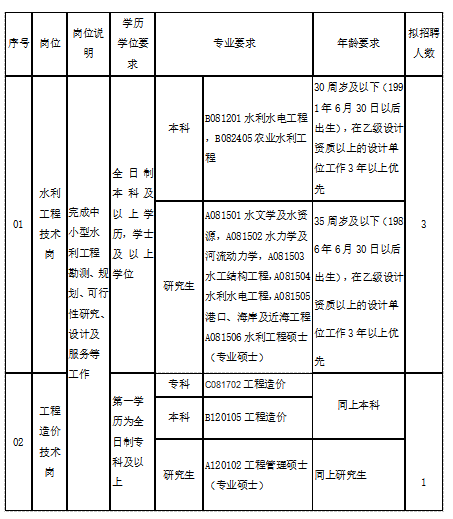 